Практическая работа №2 – ВекторЗадание 1.Создание логотипа Apple (Яблоко)	(3 балла)Задание 2.Создание логотипа Apple (Лепесток)	(0,5 балла)Задание 2.Сравнение растровой и векторной графики	(0,5 балла)Задание 2.Векторная графика на экране монитора	(1 балл)Задание 1. Создание логотипа “Apple” (Яблоко)Создайте логотип фирмы, Appleиспользуя инструмент векторной графики программы MicrosoftWord – «Полилиния». Ниже – подробнее.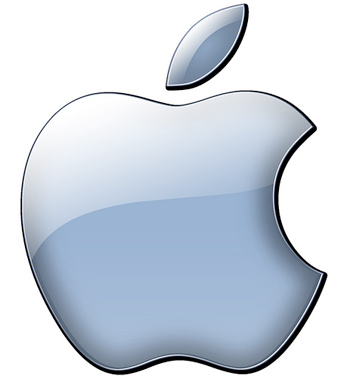 Рис. 1Скопируйте рисунок с логотипом в новый документ MicrosoftWord.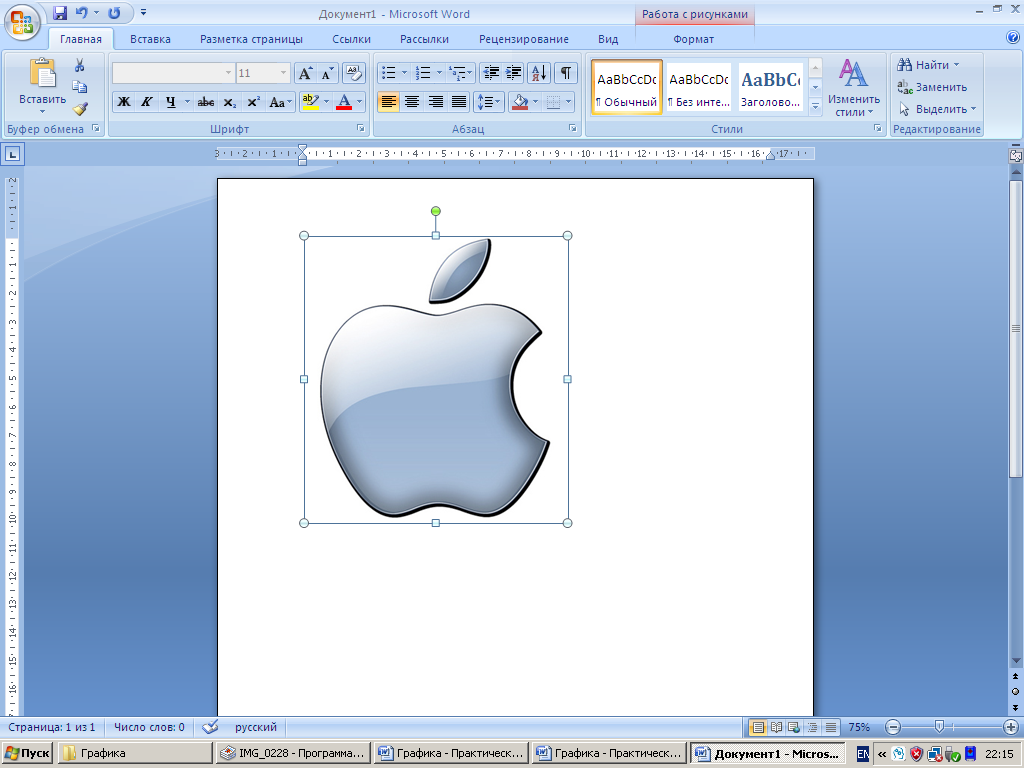 2.Выберите инструмент рисования «Полилиния»: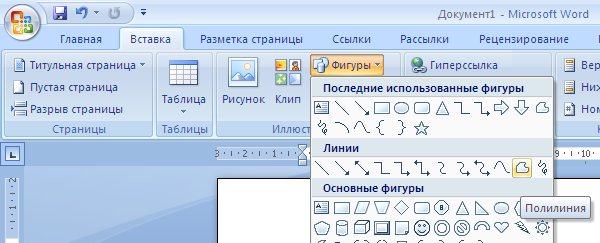 3. Нарисуйте «Полилинией» заготовку для будущего логотипа поверх рисунка: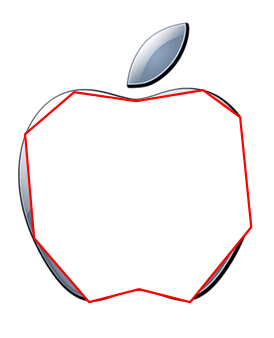 4. Уберите заливку фигуры и сделайте ей красный контур: ЛКМ по фигуре и…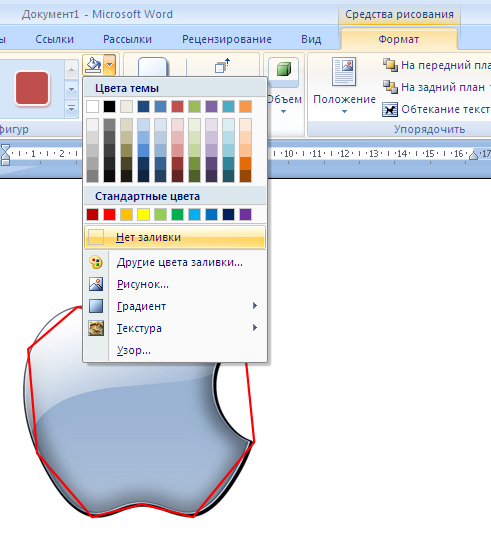 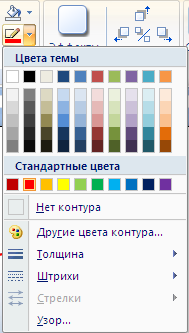 5.Скруглите форму заготовки, так, чтобы походила на оригинал (рис.2): ПКМ по заготовке – «Начать изменение узлов».ПКМ по каждому узлу – «Гладкий узел»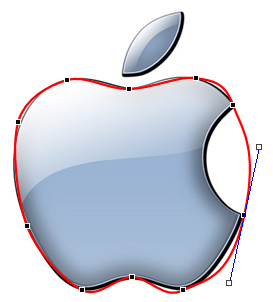 Рис. 26.Теперь нажмите ЛКМ на любомузле и рядом с ним появятся два регулятора – они меняют кривизну и направление линий выходящих из данного узла. Посмотрите как работают эти регуляторы и подкорректируйте форму «Полилинии», чтобы она совпадала с оригиналом: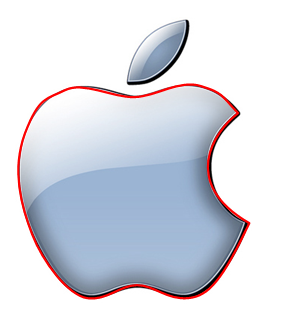 7. У полученной фигуры сделайте темно синий контур и гардиентрую заливку: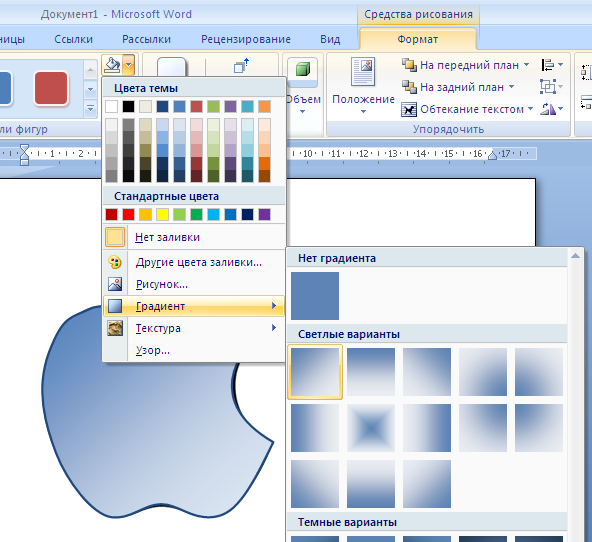 Задание 2. Создание логотипа “Apple” (Лепесток)Нарисуйте, используя полилинию лепесток яблока самостоятельно. И сгруппируйте Яблоко с лепестком: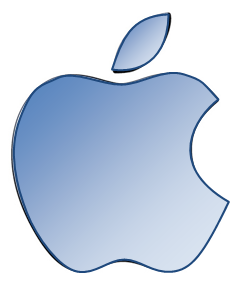 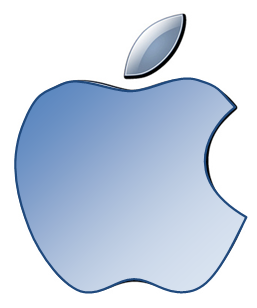 Сгруппировать: ЛКМ по одной фигуре → Ctrl + ЛКМ по другой фигуре → ПКМ – Группировка – Группировать.Задание 3. Сравнение растровой и векторной графикиСравните полученное векторное изображение с таким же изображением в растровой графике. Поместите (скопируйте) полученное вами векторное изображение в пустую ячейку таблицы ниже этого документа. Сделайте размер вашего изображения таким же, как у изображения в ячейке «Растровая графика». Далее увеличьте размер обоих изображений, потянув мышью за нижний угол каждого. Покажите результат преподавателю и объясните его.Задание 3. Векторная графика на экране монитораСоздайте в графическом редакторе Paint изображение, представленное на рис. 3. Ниже – подробнее.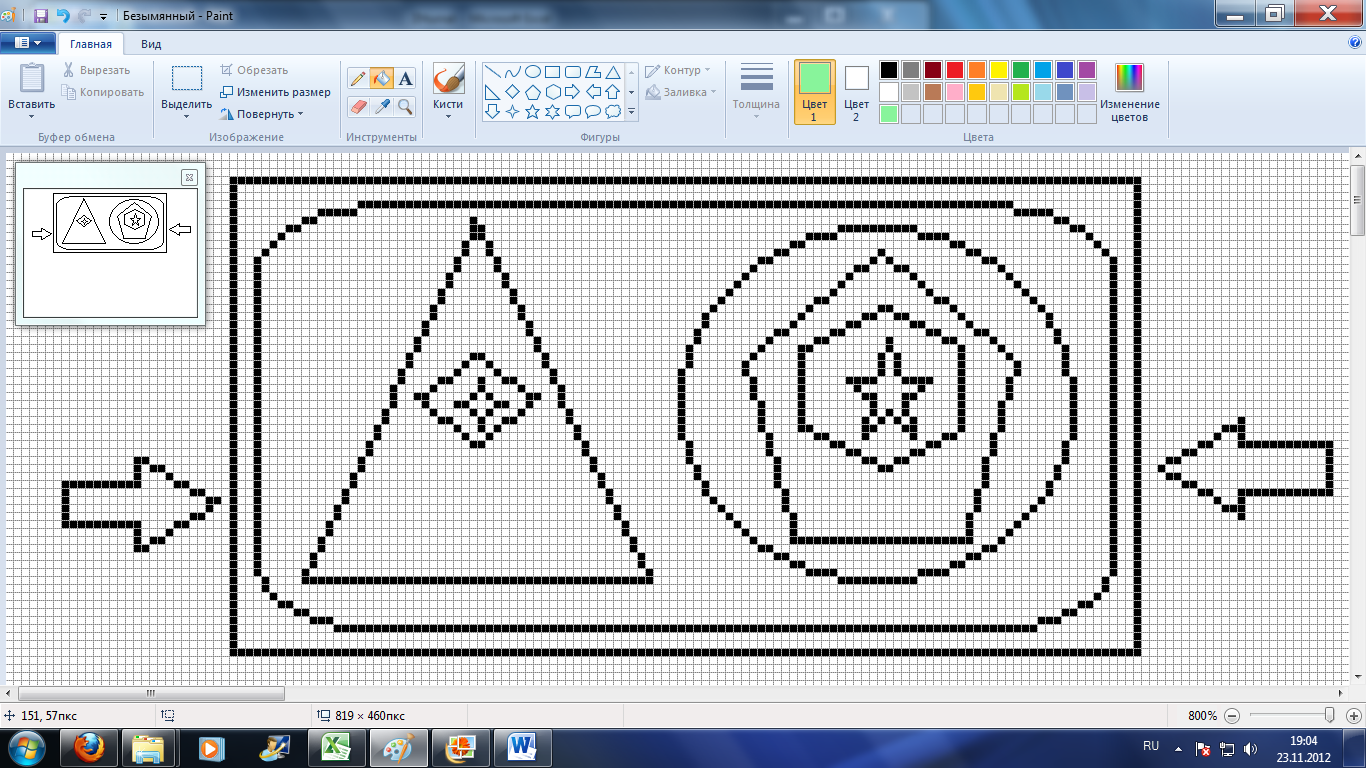 Рис. 21. Откройте программу Paint. На вкладке вид увеличьте масштаб до максимально возможного, выведите растровую сетку и отобразите эскиз изображения в реальном расширении: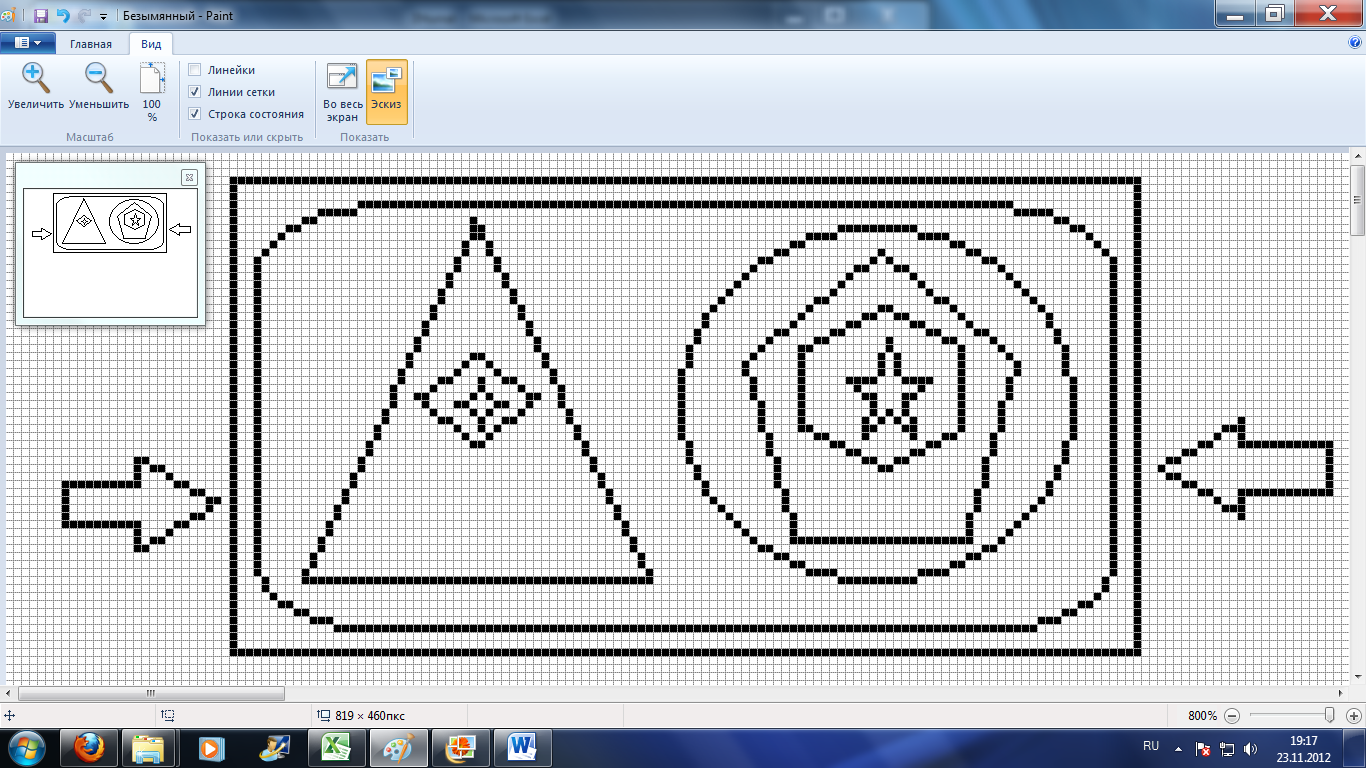 2. С помощью инструментов «Фигуры»  создайте изображение, представленное на  рис. 2.Покажите результат преподавателю.Растровая графика(по точками)Векторная графика(по заданным координатам точек)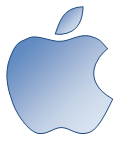 